Zajęcia komputerowe kl. I. 29.05.2020r.Kochane dzieci dziś Wam proponuję proste zadanie do wykonania.Wiosna zagościła już w naszych ogródkach. Mamy rzodkiewkę, sałatę, za chwilę pojawią się owoce, pierwsze truskawki, potem maliny…Macie niżej podane rysunki różnych rzeczy, Waszym zadaniem będzie posegregować je do odpowiedniej kolumny w tabeli poniżej. Dzięki temu ćwiczeniu będziecie umieli wyszukiwać informacji za pomocą ilustracji. Dzisiejsze wiadomości dotyczą  przyrody.
ROŚLINYZ wyżej podanych rysunków powpisujcie do odpowiedniej kolumny nazwy warzyw, owoców  i kwiatówPozdrawiam Was serdeczniePiktogramNazwa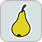 Gruszka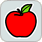 Jabłko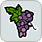 Winogrono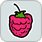 Malina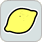 Cytryna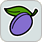 Śliwka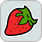 Truskawka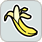 Banan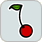 Wiśnia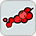 Porzeczka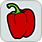 Papryka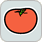 Pomidor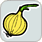 Cebula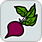 Burak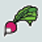 Rzodkiewka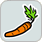 Marchew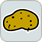 Ziemniak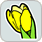 Tulipan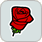 RóżaL.p.warzywaowocekwiaty1.ziemniakjabłkostokrotka2.3.4.5.6.7.8.9.